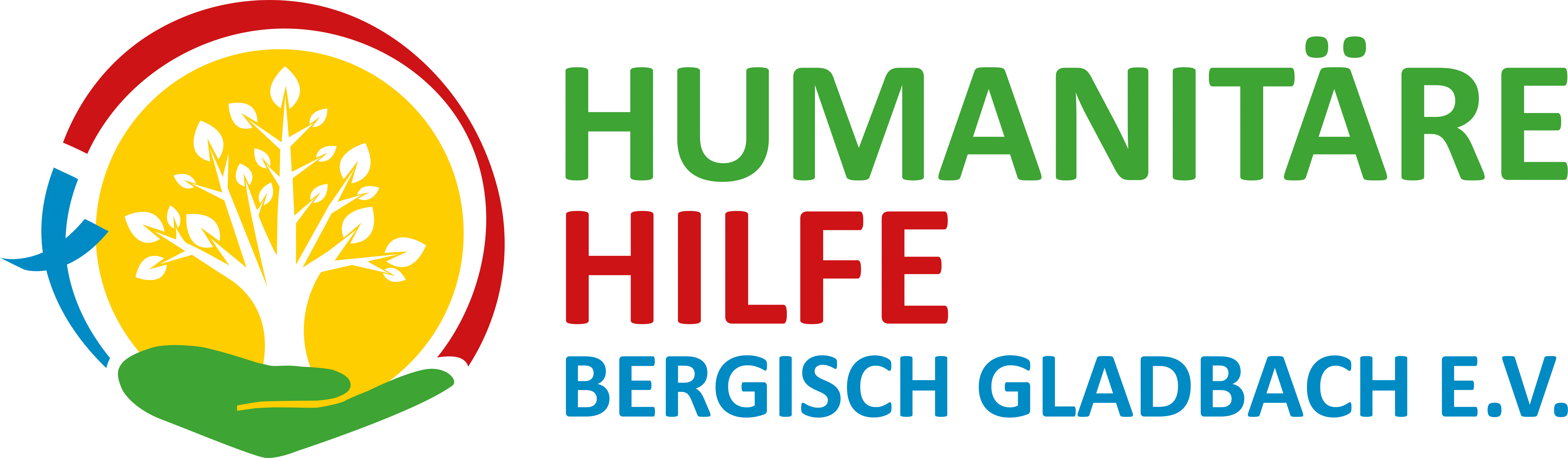 Mitgliedsantrag Hiermit stelle ich den Antrag, als Mitglied beizutreten. (pro Mitglied ein Formular)Hinweise:Durch seine/ihre Unterschrift erklärt der Antragsteller, stellvertretend bei unter 18jährigen für ihn der/die Erziehungsberechtigte/n, seinen Beitritt und verpflichtet sich zur Einhaltung der Satzung und etwaiger Ordnungen, insbesondere zur pünktlichen Bezahlung des Vereinsbeitrages und Unterstützung der Vereinsziele. Die Satzung und weitere Informationen finden Sie im Internet unter:  http://www.hh-gl.de.
Ein Nichtbezahlen des Beitrages hat nach 2 erfolglosen Mahnungen den Ausschluss aus dem Verein zur Folge. Änderungen bezüglich der Adress- oder Kontodaten sind unverzüglich dem Verein mitzuteilen.Beginn der Mitgliedschaft / Beitragsberechnung:Als Eintrittsdatum gilt das Datum der Unterschrift. Die Beitragsberechnung beginnt ab dem 1. Januar des Eintrittsjahres.Austritt / Kündigung: Der Austritt aus dem Verein kann nur durch schriftliche Erklärung per Brief oder E-Mail gegenüber dem Vorstand mit einer Frist von einem Monat jeweils zum Ende des Geschäftsjahres erfolgen. SEPA-Lastschriftmandat (siehe Rückseite!):Zum Einzug der Mitgliedsbeiträge wird mit dem Zahler ein SEPA-Lastschriftmandat abgeschlossen. Der Beitragseinzug erfolgt zu der unter Einzugstermin genannten Fälligkeit. Einzugstermin – Wiederkehrende Zahlungen:			Einzug jährlich: 05. März; Fällt der genannte Zahltag nicht auf einen Bankarbeitstag, erfolgt der Einzug am unmittelbar darauffolgenden Bankarbeitstag.Gebühren:Alle im Zusammenhang mit einer Rücklastschrift jedweder Art entstehenden Gebühren sind vom Zahler zu tragen. Die Erinnerung an evtl. Außenstände ist kostenfrei, für nachfolgende Mahnungen werden weitere Gebühren seitens des Vereins erhoben.Datenspeicherung:Das Mitglied und der Zahlungspflichtige sind damit einverstanden, dass ihre Daten für Vereinszwecke per EDV gespeichert werden. Der Verein wird die Daten ausschließlich im Rahmen der Vereinsverwaltung verwenden und nicht an Dritte weitergeben.Bankverbindung: Pax-Bank eG	IBAN: DE18 3706 0193 0032 5620 19		 	BIC: GENODED1PAXUnterschrift Mitgliedsantrag: (Bei Minderjährigen Unterschrift         des Erziehungsberechtigten)
Datum: Unterschrift:  					__________Übersicht Mitgliedsbeiträge (Stand: 14.03.2016):Kinder / Schüler / Studenten/ Auszubildende(*):	€ 12,00 pro JahrErwachsene							€ 24,00 pro JahrAlternativ ein höherer Betrag als 24,00:			€  pro Jahr (*) bis zur Vollendung des 25. Lebensjahres, danach Erwachsenenbeitrag. Ausnahmen nur gegen Nachweis.Ansprechpartner Vorstand:1. Vorsitzender	2. Vorsitzender	SchatzmeisterUlrich Gürster	Stephan Glaubitt	Heinz-Bernd PadbergSander Aue 34	In der Kümp 8	Im Lehmstich 551465 Bergisch Gladbach	51465 Bergisch Gladbach	51465 Bergisch GladbachMail: ulrich.guester@hh-gl.de	Mail Stephan.glaubitt@hh.gl.de	Mail Heinz-bernd.padberg@hh-gl.deTel: 0179/45 82 444	Tel: 0173/54 92 151	Tel: 0173/52 36 666Anrede / GeschlechtVorname bzw. FirmaTitel, NameGeburtsdatumStraße, HausnummerPostleitzahl, OrtFestnetz oder Mobil-Tel.E-MailAnsprechpartner bei einer juristischen Person, die die Mitgliedschaft beantragtSEPA-Lastschriftmandat für SEPA-Basis-Lastschriftverfahren - Wiederkehrende Zahlung       Name und Anschrift des Zahlungsempfängers (Gläubiger)          Humanitäre Hilfe Bergisch Gladbach e.V. 	Gläubiger-Identifikationsnummer:            Heinz-Bernd Padberg	DE18ZZZ00001916753
          Im Lehmstich 5          51465 Bergisch Gladbach	Mandatsreferenz-Nr.					entspricht der Mitgliedsnummer, die dem                                                                                                                                      Kontoinhaber mit der Beitrittsbestätigung                                                                                                                           .                                                                                                          mitgeteilt wird.Knickkante bei Versand im Sichtfensterumschlag……………………………………………………………………………………………………………………………………………………………………Ich/Wir ermächtige(n) den Humanitäre Hilfe Bergisch Gladbach e.V., Zahlungen von meinem/unserem Konto mittels Lastschrift einzuziehen. Zugleich weise(n) ich/wir mein/unser Kreditinstitut an, die vom Humanitäre Hilfe Bergisch Gladbach e.V. auf mein/unser Konto gezogenen Lastschriften einzulösen.Hinweise: Ich kann/Wir können innerhalb von acht Wochen, beginnend mit dem Belastungsdatum, die Erstattung des belasteten Betrages verlangen. Es gelten dabei die mit meinem/unserem Kreditinstitut vereinbarten Bedingungen.Angaben Kontoinhaber / Zahler:                                        , den 	 Unterschrift: 					

(alle Informationen notwendig. Bei fehlenden Angaben wird der Antrag bis zur Vollständigkeit zurückgewiesen)